برنامج معاينة أوراق امتحانات السداسي الأول لجميع المواد قسم الهندسة المعمارية                                                          رئيس القسموزارة التعليم العالي والبحث العلميوزارة التعليم العالي والبحث العلميوزارة التعليم العالي والبحث العلمي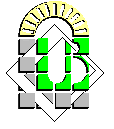 Ministère de l’enseignement supérieur et de la recherche scientifiqueMinistère de l’enseignement supérieur et de la recherche scientifiqueجامعة محمد خيضر - بسكرةجامعة محمد خيضر - بسكرةجامعة محمد خيضر - بسكرةUniversité Mohamed Khider - BiskraUniversité Mohamed Khider - Biskraكلية العلوم و التكنولوجياFaculté des Sciences et de la TechnologieFaculté des Sciences et de la Technologieقسم الهندسة المعماريةDépartement d’ArchitectureDépartement d’Architectureالسنةاليومالساعةالمكانمواد ليسانس 1 مهن المدينةالأربعاء 25-01-202309:00 – 11:00القاعة 11 المبنى الجديدمواد ليسانس 2 مهن المدينةالأربعاء 25-01-202309:00 – 11:00القاعة 12 المبنى الجديدمواد ليسانس 3 مهن المدينةالأربعاء 25-01-202309:00 – 11:00القاعة 13 المبنى الجديدمواد ليسانس 1 هندسة معماريةالأربعاء 25-01-202309:00 – 11:00القاعة 14 المبنى الجديدمواد ليسانس 2 هندسة معماريةالأربعاء 25-01-202309:00 – 11:00القاعة 15 المبنى الجديدمواد ليسانس 3 هندسة معماريةالأربعاء 25-01-202309:00 – 11:00القاعة 16 المبنى الجديدمواد ماستر 1 هندسة معماريةالأربعاء 25-01-202309:00 – 11:00القاعة 17 المبنى الجديدمواد ماستر 2 هندسة معماريةالأربعاء 25-01-202309:00 – 11:00القاعة 18 المبنى الجديد